Задания с 12 по 15 мая12.05.Развитие речиТема: Повторение1 «Назови ласково» : обезьяна, бегемот, собака, бык, кабан, барсук, жук и т. д.Зима - (зимушка), мороз – (морозец), лёд – (ледок), холод – (холодок), снежинка – (снежиночка), метель – (метелица), снег – снежок, санки – саночки, снеговик – снеговичок, валенки – Шуба теплая - шубка тепленькаяЛиса хитрая - лисичка хитренькаяЗаяц белый - зайчик беленькийСапоги чистые - сапожки чистенькиеВетка короткая - веточка коротенькаяШишка длинная - шишечка длинненькаяВорона черная - вороненок черненькийСнег белый - снежок беленький.2.«Противоположности» : большой, громко, грустный, высокий, открыть, легко, сильный, тепло, чистый.3.Назови одним словом :Мячик,кукла,кубики,зайчик,машинка (игрушки)Дуб,береза,ясень,осина,бук (деревья)Лось,олень,кабан,лиса,волк (дикие животные)Корова,овца,коза,лошадь,свинья (домашние животные)Тарелка,чашка,бокал,кастрюля,блюдце (посуда)4. Чтение и пересказ сказки «Лиса и козел»13.05.МатематикаТема: Повторение1.“Посчитай”Сколько ушей у двух кошек? (четыре).Сколько дней в неделе? (семь).Сколько глаз у светофора? (три).Сколько пальцев на одной руке? (пять).Сколько солнышек на небе? (одно).Сколько лап у двух собак? (восемь).Сколько пальцев на двух руках? (десять).Сколько в неделе выходных дней? (два).Сколько солнышек на небе ночью? (ноль).Какое число больше восьми, но меньше десяти? (девять).Сколько пальцев на руках у двух подружек? (двадцать).2. «Построй фигуру»Постройте фигуру, у которой три угла и три стороны (треугольник).Постройте фигуру, у которой все стороны равны (квадрат).Постройте фигуру, у которой две стороны длинные и две стороны короткие (прямоугольник).Постройте фигуру, у которой два острых угла и два тупых (ромб).Постройте фигуру, у которой пять углов и пять сторон (пятиугольник).Постройте фигуру из трех палочек. Что получилось? (треугольник).Приставьте к нему две палочки, чтобы получились два треугольника. Какая фигура получилась? (ромб).И еще две палочки. Что получилось? (трапеция).3. «Реши правильно»1. На лугу летало 3 бабочки, потом прилетело еще 3. Сколько всего бабочек на лугу? (3+3=6)2. На лесной полянке было 7 зайцев, 3 убежало. Сколько всего зайцев на лесной полянке? (7-3=4)3. На лугу росло 4 ромашки и 6 васильков. Сколько всего цветов? (4+6=10)4. На дереве сидело 2 птички, прилетело еще 3. Сколько всего птиц на дереве? (2+3=5)5. В море плавало 7 кораблей, потом уплыло 3 корабля. Сколько стало кораблей? (7-3=4)4. «Больше, меньше»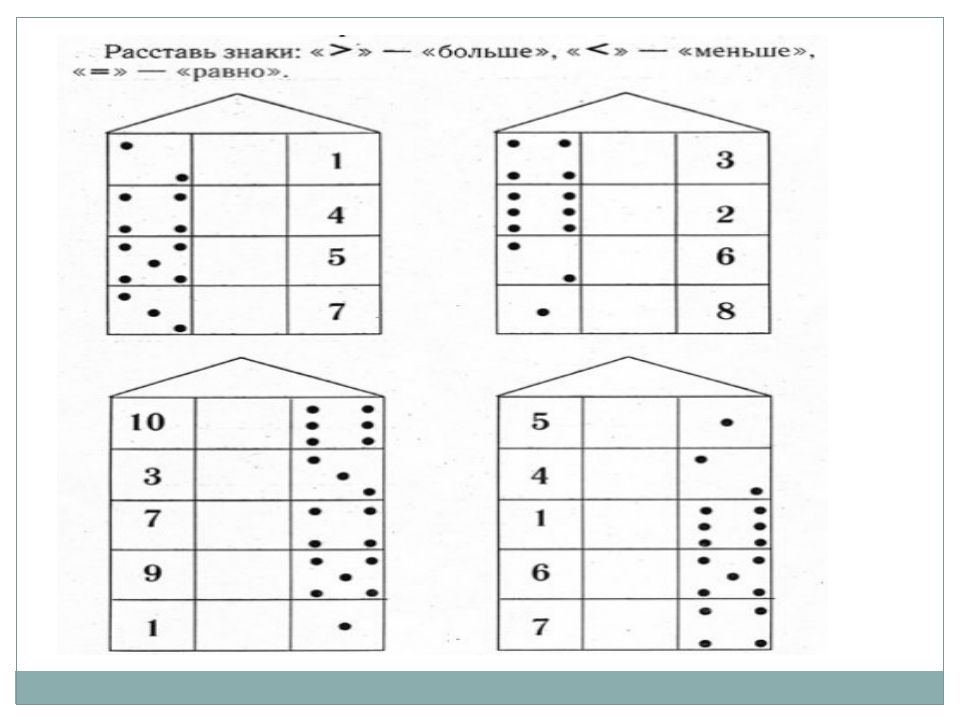 14.05.Обучение грамотеТема: Повторение.1 .Что такое предложение? Слова в предложениях все перепутались, составьте их правильно.Юркий воробей собирать крошки.Черный скворец поселиться в скворечнике.Машина взял мальчик.Дети участок гуляют весной на.Мама интересную читать книгу.2.  «Отгадай загадку и опиши»Я раскрываю почки,в зелёные листочки.Деревья одеваю,посевы поливаю,Движения полна,И зовут меня …(весна)  Какая она, весна?3. «Отгадай и сделай анализ отгаданного слова»Ручейки бегут быстрее, Светит солнышко теплее, Воробей погоде рад - Заглянул к нам месяц …. (МАРТ)- назови: все весенние месяцы, первый месяц весны, последний месяц весны. Сделай анализ данных слов.Назвать как можно больше слов с двумя слогами и придумать 3 предложения.15.05.МатематикаТема: Повторение.1. Прямой и обратный счет в пределах 20.    Назови соседей числа 10, 15, 16, 17, 18.2. «Найди лишнее слово?»:Зима, весна, март, лето? Декабрь, апрель, осень, июнь?Среда, ночь, четверг, суббота? Пять, восемь, семь, утро?3. Ответьте на вопросы:- Скажите сколько месяцев в году? (12)- С какого месяца начинается год? (С января)- Заканчивается год (Декабрём)- Скажите сколько дней в неделе? (7)- Назовите дни недели, начиная со среды; с пятницы?- Как называется седьмой день недели? (второй, пятый)- Какой день недели был вчера? Будет завтра? Сегодня?4. «Заполни домики»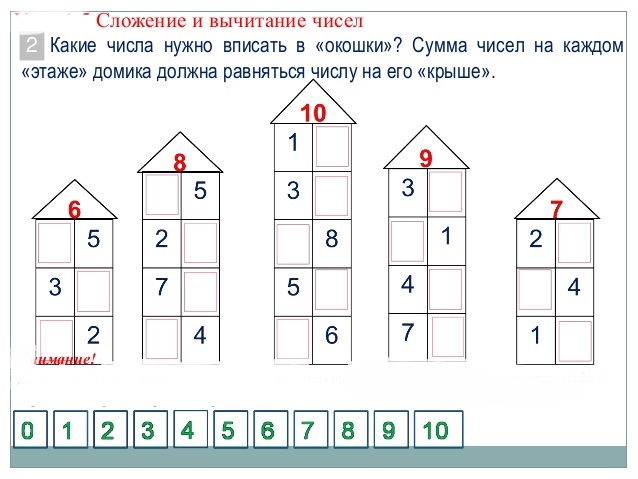 Рисование Тема: Рисование по сказкам.1.Угадать о какой сказке идёт речь. Он сумел поймать волчишку,Он поймал лису и мишку,Он поймал их не сачком,А поймал он их бочком.              (Бычок-смоляной бочок)У Алёнушки-сестрицыУнесли братишку птицы.Высоко они летят.Далеко они глядят.                 (Гуси-лебеди)Ловко плавает,ныряет,Нелегко её ловить,Три желанья исполняет,Хоть не может говорить.                (Сказка о рыбаке и рыбке)Из муки он был печён,На сметане был мешён.На окошке он студился,По дорожке он катился.                (Колобок)Плутовка пела под окошком:,Я угощу тебя горошком,.Поверил песням петушокИ сразу угодил в мешок.                    (Кот,петух и лиса)У деда с бабкою живёт,Златые яйца им несёт.Такую курочку,друзья,Не отгадать никак нельзя.                      (Курочка Ряба)2. «Сделай иллюстрацию»-Сказки нравятся всем,ведь они не только интересные,но и поучительные. А какие там иллюстрации,это художники стараются для вас. Давайте сегодня мы с вами побудем художниками и постараемся нарисовать красивые и яркие картинки к сказкам.